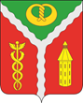 АДМИНИСТРАЦИЯГОРОДСКОГО ПОСЕЛЕНИЯ ГОРОД КАЛАЧКАЛАЧЕЕВСКОГО МУНИЦИПАЛЬНОГО РАЙОНА ВОРОНЕЖСКОЙ ОБЛАСТИПОСТАНОВЛЕНИЕот "17" февраля 2021 г. 	№ 53г. КалачО внесении изменений в постановление администрации городского поселения город Калач от 27.10.2015 № 399 «Об утверждении административного регламента по предоставлению муниципальной услуги «Утверждение и выдача схем расположения земельных участков на кадастровом плане территории» (в редакции постановления от 06.06.2016 № 243, от 10.12.2019 № 618)В целях обеспечения исполнения мероприятий Дорожной карты по реализации целевой модели «Постановка на кадастровый учет земельных участков и объектов недвижимого имущества», утвержденной приказом департамента экономического развития Воронежской области от 02.04.2018 г. №51-13-09/45-о, администрация городского поселения город Калач Калачеевского муниципального района Воронежской области п о с т а н о в л я е т:1. Внести изменения в постановление администрации городского поселения город Калач Калачеевского муниципального района Воронежской области 27.10.2015 № 399 «Об утверждении административного регламента по предоставлению муниципальной услуги «Утверждение и выдача схем расположения земельных участков на кадастровом плане территории» (в редакции постановления от 06.06.2016 № 243, от 10.12.2019 № 618):1.1. В административном регламенте: 1.1. В абзаце первом подпункта 2.4.1 слова «17 календарных дней» заменить словами «14 календарных дней»;1.2. В абзаце первом подпункта 2.4.2 слова «17 календарных дней» заменить словами «14 календарных дней»;1.3. В абзаце втором подпункта 3.3.10 слова «19 календарных» заменить словами «10 календарных»;1.4. В абзаце третьем подпункта 3.3.10 слова «35 календарных» заменить словами «10 календарных»;1.5. В абзаце втором подпункта 3.4.3 слова «7 календарных» заменить словами «3 календарных»;1.6. В абзаце третьем подпункта 3.4.3 слова «21 календарных» заменить словами «3 календарных»;1.7. В подпункте 3.5.1 слова «трех календарных дней» заменить словами «одного рабочего дня»;1.8. В подпункте 3.5.4 слова «3 календарных дней» заменить словами «1 рабочего дня».2. Опубликовать настоящее постановление в официальном периодическом печатном издании «Вестник муниципальных правовых актов городского поселения город Калач Калачеевского муниципального района Воронежской области» и в сети Интернет на официальном сайте администрации городского поселения город Калач Калачеевского муниципального района Воронежской области.3.Контроль за исполнением настоящего постановления оставляю за собой.Глава администрации городского поселения город Калач		Д.Н. Дудецкий